Under 16 Cancer Patient Experience Survey for children, young people and their parents or carers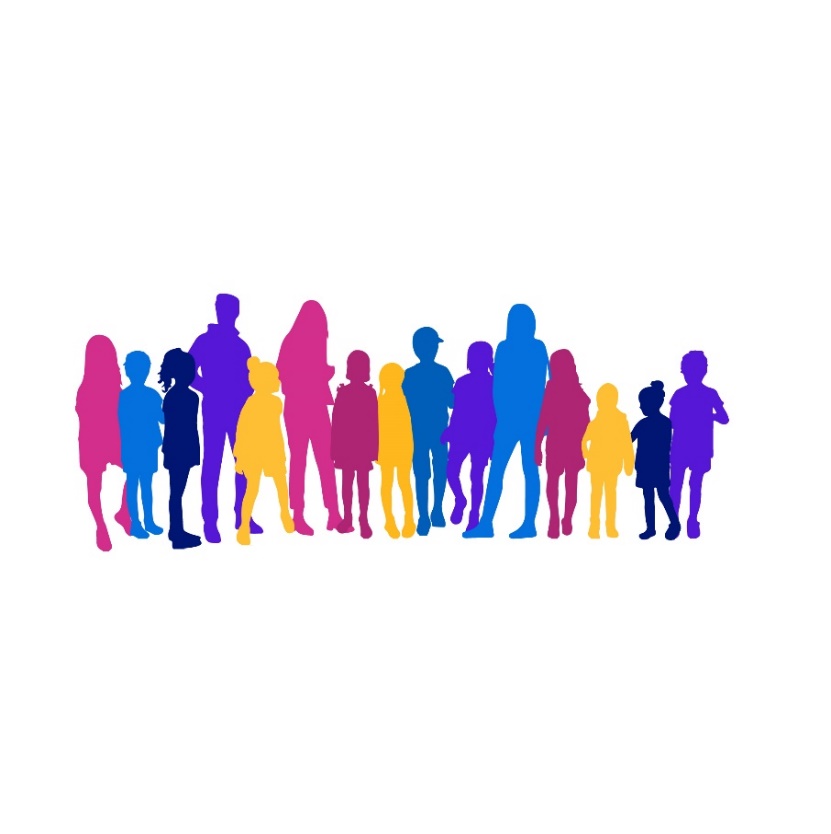 Help us improve cancer care NHS England may invite you to take part in the cancer survey for children and young people and their parents and carers. This is part of a national programme to improve care and patients’ experiences. Your views are important to usIt is your choice whether to take part in the survey, and your answers will be kept confidential. If you are invited to take part, the hospital will send your contact details to an independent research organisation, Picker, which is carrying out the survey on behalf of NHS England.  If you do not wish to take part, or have any questions about the survey, please contact: Patients opting out please note: by opting out you are removed from the mailing list for this survey and for this hospital only, so you might still be included in other surveys. If you do not wish to receive a survey from another hospital you will need to contact staff at that hospital to opt out. For more information about the survey, please see the survey website: https://www.under16cancerexperiencesurvey.co.uk/ 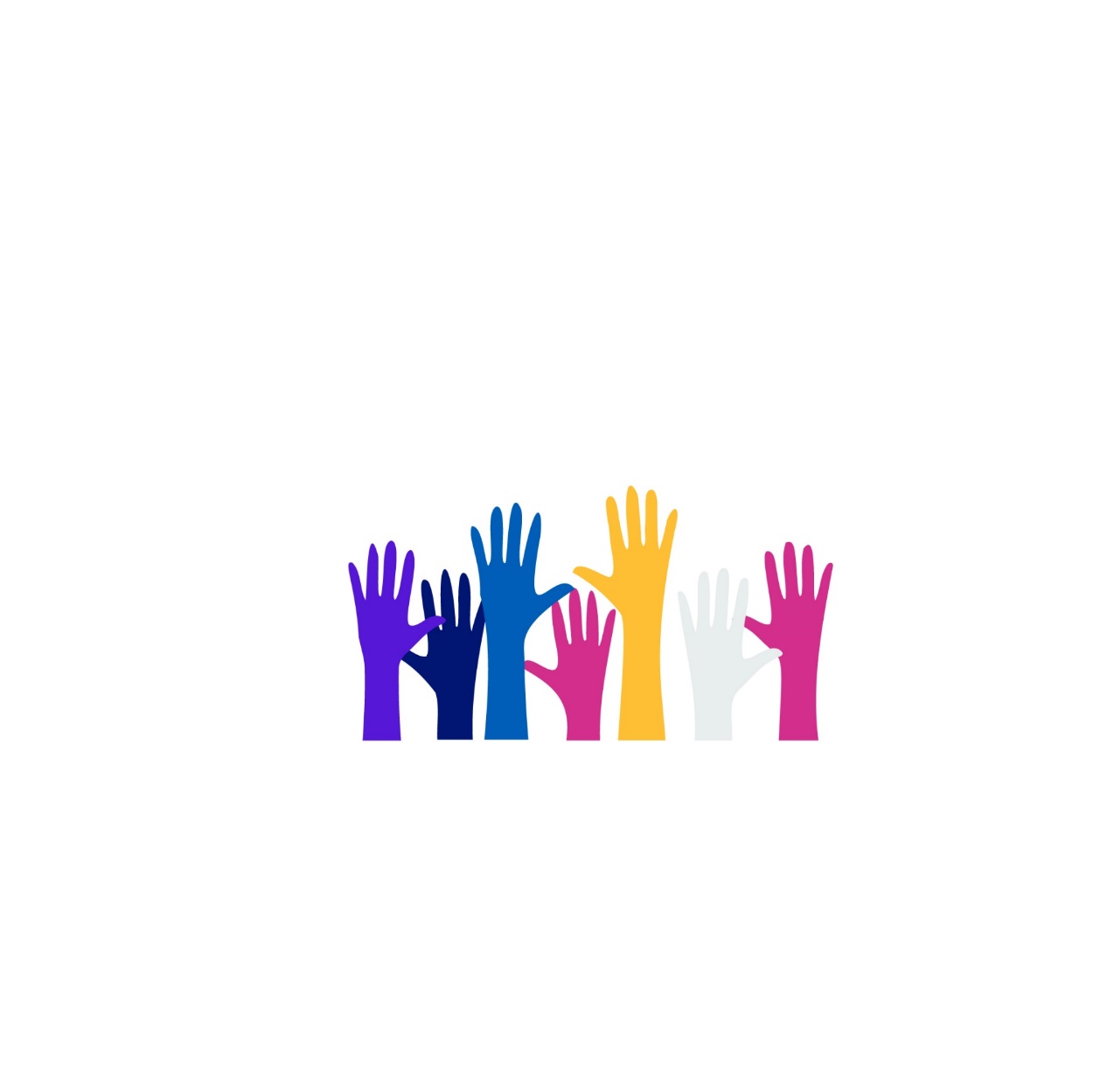 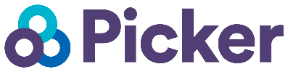 